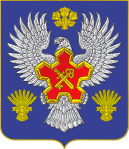 ВОЛГОГРАДСКАЯ ОБЛАСТЬ П О С Т А Н О В Л Е Н И ЕАДМИНИСТРАЦИИ ГОРОДИЩЕНСКОГО МУНИЦИПАЛЬНОГО РАЙОНАот 11 марта 2019 г. 180-пО внесении изменений в постановление администрации Городищенского муниципального района от 22 декабря 2017г. № 1395-п «Об утверждении плана мероприятий («дорожную карту») по содействию развитию конкуренции в Городищенском муниципальном районе  на 2018-2020 годы»В целях реализации постановления Губернатора Волгоградской области от 19 ноября 2018 года № 779 Об утверждении ключевых показателей развития конкуренции в Волгоградской области»,                     п о с т а н о в л я ю:	1. Внести изменения в постановление администрации Городищенского муниципального района от 22 декабря 2017г. № 1395-п «Об утверждении плана мероприятий («дорожную карту») по содействию развитию конкуренции в Городищенском муниципальном районе  на 2018-2020 годы», добавив в «дорожную карту» пункт 17 согласно приложению.2. Постановление подлежит опубликованию в общественно-политической газете Городищенского муниципального района «Междуречье» и на официальном сайте администрации Городищенского муниципального района.3. Контроль за исполнением постановления оставляю за собой.Глава Городищенскогомуниципального района                                                                  Э.М. Кривов    БЛАНКсогласования проекта постановления  администрации Городищенского муниципального районаО внесении изменений в постановление администрации Городищенского муниципального района от 22 декабря 2017г. № 1395-п «Об утверждении плана мероприятий («дорожную карту») по содействию развитию конкуренции в Городищенском муниципальном районе  на 2018-2020 годы» (название проекта)Внесено: Локтевой  Оксаной Алексеевной, заместителем  начальника отдела экономики(ФИО исполнителя, должность)Разослать: отдел экономики, на сайт, МеждуречьеЗаместитель начальника отдела экономики          _________________________	               О.А. Локтева                (должность)            	                  (подпись)                                       ____________      (дата)    3-56-85  (телефон)ПРИЛОЖЕНИЕ                                           к  постановлению администрации Городищенского муниципального районаФамилия,  имя, отчествоЗанимаемая
должностьЗамечания   
  по проекту  
ПодписьДата 
1234Подмосковная Алла АнатольевнаНачальник юридического отделаПрокофьева Наталья ЮрьевнаНачальник отдела экономики№ п/пНаименование направления, мероприятияСрок реализацииОтветственный исполнительЦелевой показатель эффективности реализации мероприятияЗначение целевого показателяОжидаемый результат1234567Системные мероприятия по развитию конкурентной среды в Городищенском муниципальном районеСистемные мероприятия по развитию конкурентной среды в Городищенском муниципальном районеСистемные мероприятия по развитию конкурентной среды в Городищенском муниципальном районеСистемные мероприятия по развитию конкурентной среды в Городищенском муниципальном районеСистемные мероприятия по развитию конкурентной среды в Городищенском муниципальном районеСистемные мероприятия по развитию конкурентной среды в Городищенском муниципальном районеСистемные мероприятия по развитию конкурентной среды в Городищенском муниципальном районе17Содействие органам исполнительной власти Волгоградской области по достижению значений ключевых показателей развития конкуренции в Волгоградской области, утвержденных постановлением Губернатора Волгоградской области от 19 ноября 2018 года № 779 «Об утверждении ключевых показателей развития конкуренции в Волгоградской области»до 01.01.2022 годаСтруктурные подразделения администрацииКлючевые показатели утверждены постановлением Губернатора Волгоградской области от 19 ноября 2018 года № 779Значения целевых показателей утверждены постановлением Губернатора Волгоградской области от 19 ноября 2018 года № 779 Достижение ключевых показателей